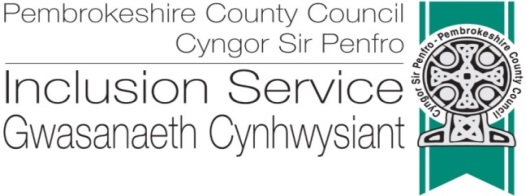 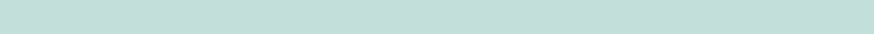 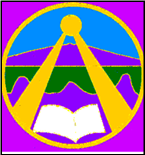 Polisi Anghenion Gofal IechydYsgol Gymunedol Y Frenni(Yn seiliedig ar Ddogfen Ganllawiau Llywodraeth Cymru 215/2017,Dyddiad cyhoeddi Mawrth 2017)Manylion Cyswllt:Egwyddorion allweddolWrth ddatblygu'r polisi hwn, mae'r ysgol wedi ystyried yr egwyddorion canlynol a amlinellir yng nghanllawiau statudol Llywodraeth Cymru 'Cefnogi dysgwyr ag anghenion gofal iechyd' (Mawrth 2017):Dylai staff ddeall a gweithio o fewn egwyddorion cynhwysiant.Bydd gwersi a gweithgareddau yn cael eu cynllunio mewn ffordd sy'n caniatáu i'r rhai sydd ag anghenion gofal iechyd gymryd rhan lawn.Dylai staff ddeall eu rôl wrth gefnogi dysgwyr ag anghenion gofal iechyd a dylid darparu hyfforddiant priodol.Dylai staff deimlo'n hyderus eu bod yn gwybod beth i'w wneud mewn argyfwng gofal iechyd.Dylai staff fod yn ymwybodol o anghenion eu dysgwyr trwy rannu anghenion gofal iechyd y dysgwr unigol yn briodol ac yn gyfreithlon.Lle bo'n briodol, dylid annog a chefnogi dysgwyr i gymryd cyfrifoldeb am reoli eu hanghenion gofal iechyd eu hunain.Rhaid i gyrff llywodraethu ystyried y canllawiau statudol 'Cefnogi dysgwyr ag anghenion gofal iechyd' (Mawrth 2017) wrth gyflawni eu dyletswyddau i hyrwyddo lles plant sy'n ddysgwyr yn yr ysgol, gan gynnwys diwallu eu hanghenion gofal iechyd. Mae'r arweiniad hefyd yn berthnasol i weithgareddau sy'n digwydd oddi ar y safle fel rhan o weithgareddau addysgol arferol.<Mae Adran 21 (5) o Ddeddf Addysg 2002 yn gosod dyletswydd ar gyrff llywodraethu i hyrwyddo lles dysgwyr yn yr ysgol i'r graddau y mae'n gysylltiedig â'r materion a grybwyllir yn adran 25 (2) o Ddeddf Plant 2004, sy'n cynnwys iechyd corfforol ac iechyd meddwl a lles emosiynol, addysg, hyfforddiant a hamdden, a lles cymdeithasol.Mae gan bob dysgwr sydd ag anghenion gofal iechyd yr hawl i addysg lawn. Yn ychwanegol at y dyletswyddau a nodir uchod (Deddf Addysg 2002), rhaid ystyried hefyd a yw'r dysgwr wedi'i ddiffinio fel anabl o dan Ddeddf Cydraddoldeb 2010. Rhaid i gyrff llywodraethu gydymffurfio â dyletswyddau'r Ddeddf hon, gan gynnwys y rhai hynny mewn cyd-destun addysg. Er enghraifft, rhaid gwneud addasiadau rhesymol ar gyfer dysgwyr anabl ac ni ddylid gwahaniaethu yn erbyn dysgwyr anabl wrth wneud trefniadau derbyn. Wrth ddrafftio'r canllawiau a'r cyngor statudol, mae Gweinidogion Cymru wedi rhoi sylw i Gonfensiwn y Cenhedloedd Unedig ar Hawliau'r Plentyn (UNCRC).Rhaid i gyrff llywodraethu roi sylw i Ddeddf Diogelu Data 1998. Mae hon yn rheoleiddio prosesu data personol, sy'n cynnwys ei gadw a’i ddatgelu. Os yw cyffuriau rheoledig wedi eu rhagnodi i ddysgwyr, bydd Deddf Camddefnyddio Cyffuriau 1971 hefyd yn berthnasol.Swyddogaeth a chyfrifoldebauDylai'r Corff Llywodraethu oruchwylio’r gwaith o ddatblygu a gweithredu trefniadau ar gyfer dysgwyr ag anghenion gofal iechyd. Mae hyn yn cynnwys:cydymffurfio â dyletswyddau statudol perthnasol, gan gynnwys y rhai dan Ddeddf Cydraddoldeb 2010bod â dyletswydd statudol i hyrwyddo lles dysgwyr, e.e. trwy ddarparu i ddysgwyr fynediad at wybodaeth a deunydd sydd wedi'u hanelu at hyrwyddo lles ysbrydol a moesol ac iechyd corfforol a meddyliol (Erthygl 17 Gonfensiwn y Cenhedloedd Unedig ar Hawliau'r Plentyn).ystyried sut y gallant gefnogi dysgwyr i ddatblygu'r sgiliau, y wybodaeth a'r gwytnwch emosiynol sydd eu hangen i gynnal eu hawliau, a hawliau eraill sicrhau bod swyddogaethau a chyfrifoldebau pawb sy'n ymwneud â'r trefniadau i gefnogi anghenion gofal dysgwyr yn glir ac yn ddealladwy i bawb sy'n ymwneud â’r gwaith, gan gynnwys dirprwyo cyfrifoldebau neu dasgau priodol i bennaeth, aelod o staff neu weithiwr proffesiynol fel y bo'n briodolcydweithio â rhieni a gweithwyr proffesiynol eraill i ddatblygu trefniadau gofal iechyd er mwyn diwallu buddiannau gorau'r dysgwrdatblygu a gweithredu trefniadau effeithiol i gefnogi dysgwyr ag anghenion gofal iechyd. Dylai hyn gynnwys, lle bo'n briodol, Gynlluniau Gofal Iechyd Unigol ar gyfer dysgwyr penodolsicrhau bod trefniadau ar waith i ddatblygu, monitro ac adolygu'r trefniadau anghenion gofal iechydsicrhau bod y trefniadau yn unol â pholisïau a gweithdrefnau perthnasol eraill, megis iechyd a diogelwch, cymorth cyntaf, asesiadau risg, Deddf Diogelu Data 1998, mesurau diogelu a gweithdrefnau argyfwngsicrhau bod systemau cadarn ar waith i ddelio ag argyfyngau gofal iechyd a digwyddiadau critigol, ar gyfer gweithgareddau ar y safle ac oddi ar y safle, gan gynnwys mynediad at feddyginiaeth argyfwng megis anadlyddion neu binnau adrenalinsicrhau bod staff sy'n gyfrifol am gefnogi dysgwyr sydd ag anghenion gofal iechyd wedi'u hyfforddi'n briodol sicrhau bod yswiriant priodol yn ei le, y cydymffurfir ag unrhyw amodau a bod staff yn deall yn iawn yr hyn y mae’n rhaid iddynt wneud i gefnogi dysgwyrcael polisi atal haint sy'n adlewyrchu'n llawn y gweithdrefnau a nodir yn y canllawiau cyfredol fel y manylir arnynt yn www.wales.nhs.uk/sitesplus/888/home Dylai'r Pennaeth sicrhau bod trefniadau i ddiwallu anghenion gofal iechyd eu dysgwyr wedi'u datblygu'n ddigonol a'u gweithredu'n effeithiol. Mae hyn yn cynnwys:gweithio gyda'r corff llywodraethu i sicrhau cydymffurfiaeth â dyletswyddau statudol perthnasol wrth gefnogi dysgwyr ag anghenion gofal iechyd, gan gynnwys dyletswyddau o dan Ddeddf Cydraddoldeb 2010sicrhau bod yr holl bartïon sy’n ymwneud â’r gwaith yn deall yn llawn y trefniadau sydd yn eu lle i ddiwallu anghenion gofal iechyd y dysgwr, a bod camau o'r fath yn cael eu cynnal. Gellir dirprwyo’r gwaith o reoli anghenion gofal iechyd dysgwr o ddydd i ddydd i aelod arall o staff ond bydd y pennaeth yn goruchwylio'r trefniant hwn yn uniongyrcholsicrhau bod y gefnogaeth a roddir yn ei lle yn canolbwyntio ar anghenion y dysgwr unigol ac yn eu diwalluymestyn ymwybyddiaeth o anghenion gofal iechyd ar draws y lleoliad addysg yn unol â hawl y dysgwr i breifatrwydd. Gall hyn gynnwys staff cymorth, arlwyo a chyflenwi, llywodraethwyr, rhieni a dysgwyr eraillpan fo'n briodol, penodi aelod o staff a fydd yn gyfrifol am ddysgwyr ag anghenion gofal iechyd, cadw mewn cysylltiad â rhieni, dysgwyr, yr awdurdod lleol ac eraill sy'n ymwneud â gofal y dysgwrsicrhau bod digon o staff hyfforddedig ar gael i weithredu'r trefniadau a nodir ym mhob Cynllun Gofal Iechyd Unigol, gan gynnwys cynlluniau wrth gefn ar gyfer sefyllfaoedd argyfwng ac absenoldeb staffcael y cyfrifoldeb cyffredinol dros ddatblygu Cynlluniau Gofal Iechyd Unigolsicrhau bod gan ddysgwyr amgylchedd priodol ac urddasol i gyflawni eu hanghenion gofal iechyd, e.e. ardaloedd toiledau preifat ar gyfer cathetreiddioholi’r awdurdod lleol a yw gweithgareddau penodol i gefnogi dysgwyr ag anghenion gofal iechyd yn cael eu hyswirio’n briodol a gwneud staff yn ymwybodol o unrhyw derfynau i'r gweithgareddau sy'n cael eu hyswiriosicrhau bod yr holl ddysgwyr sydd ag anghenion gofal iechyd wedi'u cysylltu'n briodol â gwasanaeth nyrsys yr ysgoldarparu adroddiadau blynyddol i'r corff llywodraethu ar effeithiolrwydd y trefniadau sydd yn eu lle i ddiwallu anghenion gofal iechyd dysgwyrsicrhau nad yw unrhyw ddysgwr sydd ag anghenion gofal iechyd yn cael ei eithrio o weithgareddau y byddent fel arfer â’r hawl i gymryd rhan ynddynt heb reswm clir yn seiliedig ar dystiolaethhysbysu'r awdurdod lleol pan fydd dysgwr yn debygol o fod i ffwrdd o'r lleoliad addysg am fwy na thair wythnos oherwydd eu hanghenion gofal iechyd bod yn ymwybodol o Ddeddf Gwasanaethau Cymdeithasol a Llesiant (Cymru) 2014 trwy sicrhau bod cymorth i ddysgwyr yn cael ei ddarparu gan ddefnyddio dull cyfannolGellir gofyn i unrhyw aelod o staff ddarparu cefnogaeth i ddysgwyr ag anghenion gofal iechyd, gan gynnwys cynorthwyo neu oruchwylio gweini meddyginiaethau. Mae hyn yn cynnwys:
• Athrawon, staff cymorth ac aelodau eraill o staff          • Aelodau dynodedig o staff sy'n cefnogi dysgwyr ag anghenion gofal          iechyd         • Cynorthwywyr cymorth cyntaf yr ysgolFodd bynnag, mae'r rôl hon yn hollol wirfoddol a bydd aelodau staff yn cael hyfforddiant digonol ac addas ac yn cyflawni'r lefel cymhwysedd angenrheidiol cyn iddynt gymryd y cyfrifoldeb. Bydd gweini a goruchwylio meddyginiaeth yn rhan o'u contract, telerau ac amodau neu gynllun swydd a gytunwyd ar y cyd. Bydd yr ysgol yn sicrhau bod y staff dan sylw:yn deall polisïau a threfniadau anghenion gofal iechyd yr ysgol yn llawn yn gwybod pa ddysgwyr sydd ag anghenion gofal iechyd mwy difrifol neu gronig, a, lle bo'n briodol, yn gyfarwydd â Chynlluniau Gofal Iechyd Unigol y dysgwyr hyn. Mae hyn yn cynnwys gwybod sut i gyfathrebu â rhieni a beth yw'r sbardunau ar gyfer cysylltu â hwy, megis pan fo'r dysgwr yn sâl, yn gwrthod cymryd meddyginiaeth neu’n gwrthod rhai gweithgareddau oherwydd eu hanghenion gofal iechydyn ymwybodol o arwyddion, symptomau a sbardunau cyflyrau meddygol cyffredin sy'n bygwth bywyd ac yn gwybod beth i'w wneud mewn argyfwng. Mae hyn yn cynnwys gwybod pwy yw'r cynorthwywyr cyntaf a cheisio eu cymorth os bydd argyfwng meddygol yn digwydd yn deall gweithdrefnau argyfwng yr ysgol yn llawn ac yn barod i weithredu mewn argyfwng gofyn a gwrando ar farn dysgwyr a'u rhieni, y dylid eu hystyried wrth roi cefnogaeth yn ei lle sicrhau bod dysgwyr (neu eu ffrindiau) yn gwybod at bwy i droi os ydynt yn teimlo'n sâl, angen cymorth neu os oes newid i’r gefnogaethgwrando ar bryderon dysgwyr os ydynt yn teimlo'n sâl ar unrhyw adeg ac ystyried yr angen am gymorth meddygol (yn enwedig mewn achos lle adroddir bod yna anawsterau anadlu)sicrhau nad yw dysgwyr ag anghenion gofal iechyd wedi'u heithrio o weithgareddau y maent am gymryd rhan ynddynt heb reswm clir sy'n seiliedig ar dystiolaeth, gan gynnwys unrhyw deithiau / ymweliadau allanol. Mae hyn yn cynnwys sicrhau bod gan ddysgwyr fynediad at eu meddyginiaeth a bod aelod o staff sydd wedi'i hyfforddi'n briodol yn bresennol i gynorthwyo lle bo angenyn ymwybodol o faterion bwlio a lles emosiynol mewn perthynas â dysgwyr ag anghenion gofal iechyd, ac yn barod i ymyrryd yn unol â pholisi'r ysgolyn ymwybodol y gall anghenion gofal iechyd effeithio ar allu'r dysgwr i ddysgu ac amlygu'r angen posibl am help ychwanegolsicrhau bod dysgwyr sydd wedi bod yn absennol yn cael eu cynorthwyo i ddal i fyny ar waith a gollwydrhoi'r wybodaeth ddiweddaraf i'r rhieni am sut mae'r angen gofal iechyd yn effeithio ar y dysgwr yn yr ysgol. Gall hyn gynnwys adrodd am unrhyw ddirywiad, pryderon neu newidiadau i drefniadau dysgwr neu staff.
Dylai rhieni / gofalwyr gymryd rhan weithredol wrth gynllunio cymorth a rheoli anghenion gofal iechyd. Dylent:dderbyn diweddariadau ynglŷn â materion gofal iechyd / newidiadau sy'n digwydd yn yr ysgol bod yn rhan o greu, datblygu ac adolygu'r Cynllun Gofal Iechyd Unigol (os oes). Dylent gymryd rhan lawn mewn trafodaethau ynglŷn â sut y bydd anghenion gofal iechyd y dysgwr yn cael eu diwallu yn y lleoliad addysg, a dylent gyfrannu at ddatblygiad eu Cynllun Gofal Iechyd Unigol, a chydymffurfiad ag efdarparu gwybodaeth ddigonol a diweddar i'r ysgol am anghenion gofal iechyd, gan gynnwys unrhyw ganllawiau ynghylch gweini meddyginiaethau a / neu driniaeth gan weithwyr gofal iechyd proffesiynol. Lle bo'n briodol, caiff dysgwyr eu hannog a'u galluogi i reoli eu hanghenion gofal iechyd eu hunainhysbysu'r ysgol o unrhyw newidiadau megis math o feddyginiaeth, dos neu ddull gweini darparu meddyginiaethau cyfredol perthnasol, wedi'u labelu'n gywir, gyda chyfarwyddiadau dos a gweini ysgrifenedig sicrhau bod oedolyn enwebedig o fewn cyrraedd cyswllt bob amser a bod yr holl ffurflenni angenrheidiol yn cael eu llenwi a'u llofnodi hysbysu'r ysgol os yw eu plentyn wedi cael clefyd neu gyflwr heintus tra buont yn yr ysgol.Fel gyda rhieni / gofalwyr, dylai dysgwyr cymryd rhan weithredol mewn cynllunio’r gwaith o gefnogi a rheoli eu  hanghenion gofal iechyd. Yn ychwanegol at yr uchod, bydd y dysgwr, lle bo modd:
• yn hysbysu eu rhiant / gofalwr neu aelod o staff os ydynt yn teimlo'n sâl • yn ofalus wrth gludo meddyginiaethau i'r ysgol ac oddi yno, ac yn peidio â’u rhannu ag eraill • yn cymryd rhan mewn trafodaethau ynghylch rhannu/cyfrinachedd gwybodaeth bersonol.Bydd yr ysgol yn gweithio gyda'r awdurdod lleol i sicrhau bod y dyletswyddau a'r gofynion cyfreithiol yn cael eu diwallu o ran dysgwyr ag anghenion gofal iechyd. Byddai hyn yn cynnwys gwneud addasiadau rhesymol ar gyfer dysgwyr ag anableddau, gan hyrwyddo cydweithrediad rhwng gwahanol gyrff neu weithwyr proffesiynol, gan sicrhau bod dysgwyr ag anghenion gofal iechyd yn derbyn addysg addas, a sicrhau y gellir darparu'r cymorth a bennir o fewn Cynllun Gofal Iechyd Unigol yn effeithiol.
Bydd yr ysgol yn gweithio gyda gwasanaeth nyrsio iechyd Ysgolion GIG Cymru a all gynnig cyngor yn ymwneud â:
• datblygu Cynlluniau Gofal Iechyd Unigol • nodi'r hyfforddiant sydd ei angen i’r ysgol allu gweithredu Cynlluniau Gofal Iechyd Unigol yn llwyddiannus • cefnogi staff i weithredu Cynllun Gofal Iechyd Unigol dysgwr trwy gysylltu â gweithwyr proffesiynol eraill ym meysydd gofal iechyd, gofal cymdeithasol a’r trydydd sector.
Bydd mynediad at gyngor a chymorth iechyd hefyd trwy weithwyr iechyd proffesiynol arbenigol eraill gan gynnwys meddygon teulu, paediatregwyr, therapyddion iaith a lleferydd, therapyddion galwedigaethol, ffisiotherapyddion, dietegwyr a nyrsys diabetes arbenigol.Creu amgylchedd hygyrchMynediad corfforol i adeiladau ysgol - Yn unol â Deddf Cydraddoldeb 2010, bydd yr ysgol yn paratoi a chynnal cynllun hygyrchedd a fydd yn berthnasol i gyfnod penodedig, yn destun ymgynghoriad, ar gael i'w harchwilio a'i adolygu’n rheolaidd.Addasiadau rhesymol-cymhorthion neu wasanaethau ategol - Yn unol â Deddf Cydraddoldeb 2010, bydd yr ysgol yn gwneud 'addasiadau rhesymol' ar gyfer dysgwyr sy'n anabl fel y diffinnir hyn gan y Ddeddf. Lle bo'n briodol, cymerir cyngor ynghylch y defnydd o gymhorthion neu wasanaethau ategol.Teithiau dydd ac ymweliadau preswyl - Bydd y Corff Llywodraethu yn sicrhau bod yr ysgol yn cefnogi pob dysgwr sydd ag anghenion gofal iechyd i gymryd rhan mewn teithiau ac ymweliadau. Byddant yn sicrhau bod yr ysgol yn gwneud addasiadau rhesymol i deithiau ac ymweliadau preswyl gan sicrhau cyfranogiad llawn pob dysgwr. Fe wneir staff yn ymwybodol o sut y gall anghenion gofal iechyd y dysgwr effeithio ar gyfranogiad, a cheisio darparu ar gyfer unrhyw addasiadau rhesymol a fyddai'n cynyddu'r lefel cyfranogiad y dysgwr. Rhoddir ystyriaeth i sut i ddarparu ar gyfer rhannu gwybodaeth bersonol gyda thrydydd partïon os bydd angen ar gyfer gweithgareddau oddi ar y safle (yn unol â Deddf Diogelu Data 1998 a chan barchu hawl y dysgwr i breifatrwydd). Gall hyn gynnwys gwybodaeth am anghenion gofal iechyd dysgwyr, beth i'w wneud mewn argyfwng ac unrhyw gefnogaeth ychwanegol, meddyginiaeth neu offer sydd eu hangen.Rhyngweithio cymdeithasol - Bydd y Corff Llywodraethu yn sicrhau bod cyfranogiad dysgwyr ag anghenion gofal iechyd yn cael ei ystyried yn ddigonol mewn gweithgareddau cymdeithasol strwythuredig a di-strwythur, megis amserau egwyl, clwb brecwast, cynyrchiadau ysgol, clybiau ar ôl ysgol ac ymweliadau preswyl. Bydd staff yn ymwybodol o'r rhwystrau cymdeithasol y gall dysgwyr ag anghenion gofal iechyd eu profi a sut y gall hyn arwain at fwlio ac allgau cymdeithasol.
Ymarfer corff a gweithgarwch corfforol - Mae'r ysgol yn deall ei bod yn hollbwysig bod pob dysgwr yn cymryd rhan mewn gweithgareddau corfforol a bydd yn gwneud addasiadau priodol i chwaraeon a gweithgareddau eraill i'w gwneud yn hygyrch i bob dysgwr, gan gynnwys clybiau ar ôl ysgol a chwaraeon tîm. Os oes angen, ceisir arweiniad wrth ystyried sut y gall cyfranogiad mewn gweithgareddau chwaraeon neu weithgareddau eraill effeithio ar ddysgwyr ag anghenion gofal iechyd. Bydd yr ysgol yn ymdrechu i osgoi cael 'darpariaethau arbennig' ar wahân ar gyfer gweithgareddau penodol a bydd pwyslais ar weithgareddau sydd ar gael i bawb. Lle na fydd hyn yn bosibl efallai, gofynnir am gyngor gan weithwyr proffesiynol ym meysydd gofal iechyd neu addysg gorfforol a chan y dysgwr. Bydd staff hefyd yn ymwybodol y gall fod yn briodol i rai dysgwyr sydd ag anghenion gofal iechyd fod â meddyginiaeth neu fwyd gyda hwy yn ystod gweithgaredd corfforol; bydd dysgwyr o'r fath yn cael eu hannog i gymryd y feddyginiaeth neu'r bwyd pan fo angen.
Rheoli bwyd - Rhoddir ystyriaeth i anghenion dietegol y dysgwyr a bydd bwydlenni yn cael eu rhoi i rieni a dysgwyr, gyda rhestrau cyflawn o gynhwysion a gwybodaeth am faeth. I ddysgwyr lle mae angen cymeriant caloriffig uchel, bydd mynediad bob amser at fwyd a diodydd sy'n llawn glwcos. Bydd bwyd a ddarperir ar gyfer teithiau yn adlewyrchu anghenion dietegol a thriniaeth y dysgwyr sy'n cymryd rhan. Ni fydd dysgwyr sy'n gorfod bwyta neu yfed fel rhan o'u cyflwr yn cael eu cau allan o'r ystafell ddosbarth. Cynnal asesiadau risg - Dylid hysbysu'r staff pan fo asesiad risg yn ei le a phryd y bydd angen un. Bydd yr asesiadau'n cychwyn o'r rhagdybiaeth o gynhwysiant a bydd proses o geisio addasiadau neu weithgareddau amgen yn hytrach na darpariaeth ar wahân yn rhan annatod ohonynt.
Rhannu gwybodaethBydd y Corff Llywodraethu yn sicrhau bod trefniadau anghenion gofal iechyd, polisïau ysgol ehangach a Chynlluniau Gofal Iechyd Unigol fel ei gilydd, yn cael eu cyfleu yn glir i staff, rhieni a rhanddeiliaid allweddol eraill er mwyn sicrhau eu bod yn cael eu gweithredu’n llawn. Bydd yr holl wybodaeth yn cael ei diweddaru’n rheolaidd, a bydd y dysgwr a'r rhiant yn cytuno ar yr holl dechnegau rhannu gwybodaeth megis hysbysfyrddau staff a mewnrwyd yr ysgol cyn eu defnyddio, er mwyn diogelu cyfrinachedd.
Bydd gwybodaeth sy'n ymwneud â dysgwyr ag anghenion meddygol ar gael yn hawdd i athrawon, athrawon cyflenwi a staff cymorth (gall hyn gynnwys staff arlwyo a chontractwyr perthnasol). Yn dilyn caniatâd priodol, bydd y wybodaeth yn cael ei harddangos ar hysbysfwrdd yn ystafell y staff. Defnyddir yr hysbysfwrdd hwn i arddangos gwybodaeth am anghenion iechyd risg uchel, cynorthwywyr cyntaf a thystysgrifau, gweithdrefnau argyfwng, ac ati.Bydd rhieni a dysgwyr yn bartneriaid gweithgar, ac i gyflawni hyn bydd yr ysgol yn gwneud rhieni'n gwbl ymwybodol o'r gofal y mae eu plant yn eu derbyn. Bydd rhieni a dysgwyr hefyd yn cael gwybod am eu hawliau a'u cyfrifoldebau eu hunain. Er mwyn helpu i gyflawni hyn bydd yr ysgol:yn sicrhau bod polisïau anghenion gofal iechyd ar gael yn rhwydd ac yn hygyrch, ar-lein ac mewn copi caled yn rhoi copi o'u polisi rhannu gwybodaeth i'r dysgwr / rhieni, gan nodi'r math o gyrff ac unigolion y gellir rhannu gwybodaeth feddygol y dysgwr â nhwyn gofyn i rieni lofnodi ffurflen ganiatâd sy'n nodi'n glir y cyrff, yr unigolion a'r dulliau y bydd gwybodaeth feddygol y dysgwr yn cael ei rhannu drwyddynt. Bydd y dysgwr yn rhan o unrhyw benderfyniadau. Bydd yr ysgol yn cadw rhestr o’r wybodaeth sydd wedi'i rhannu gyda phwy a pham. Bydd y dysgwr / rhiant yn gallu gweld hyn ar gaisyn ystyried cynnwys cyswllt gwe i'r polisïau anghenion gofal iechyd mewn cyfathrebiadau perthnasol a anfonir at rieni, ac o fewn Cynllun Gofal Iechyd Unigol y dysgwryn cynnwys cynghorau ysgol, 'ysgolion iach' a grwpiau dysgwyr eraill wrth ddatblygu trefniadau anghenion gofal iechyd yr ysgol, lle bo hynny'n briodol	• ystyried sut y gall grwpiau cyfeillgarwch a chyfoedion gynorthwyo dysgwyr, e.e. 	gallent ddysgu'r sbardunau neu’r arwyddion bod y dysgwr yn cael problemau, gwybod beth i'w wneud mewn argyfwng ac i bwy ddylent ofyn am help. Os yw hyn yn cael ei ystyried, bydd yr 	ysgol yn trafod gyda'r dysgwr a'r rhieni yn gyntaf i benderfynu a ellir rhannu gwybodaethGweithdrefnau a chadw cofnodion er mwyn rheoli anghenion gofal iechyd dysgwyrDylai'r dogfennau canlynol gael eu casglu a'u cynnal ar gyfer y dysgwr, lle bo'n briodol:1. Manylion cyswllt y gwasanaethau brys2. Cytundeb rhieni i’r lleoliad addysgol i weini meddyginiaeth3.Cytundeb pennaeth y lleoliad addysgol i weini meddyginiaeth4. Cofnod o feddyginiaeth wedi'i storio a'i gweini i ddysgwr unigol5. Cofnod o feddyginiaethau a weinir i bob dysgwr yn ôl dyddiad *6. Cais i ddysgwr weini meddyginiaeth ei hun7. Cofnod hyfforddi staff - gweini meddyginiaethau
Mae enghreifftiau o'r ffurflenni / templedi hyn wedi'u cynnwys yn Atodiad 1. Bydd cofnodion newydd yn cael eu llenwi pan fydd newid i feddyginiaeth neu ddos. Bydd yr ysgol yn nodi'n glir nad yw hen ddogfennau'n berthnasol bellach a bydd y rhain yn cael eu storio yn unol â'r Polisi Cadw Gwybodaeth a Deddf Diogelu Data 1998. Storio, mynediad a gweini meddyginiaeth a dyfeisiadau
Cyflenwi meddyginiaeth neu ddyfeisiadau - Ni ddylai'r ysgol gadw meddyginiaeth dros ben a gofynnir i rieni ddarparu cyflenwadau priodol. Dylai'r rhain fod yn eu cynhwysydd gwreiddiol, wedi'u labelu gydag enw'r dysgwr, enw'r feddyginiaeth, dosiad ac amlder, a dyddiad dod i ben. Bydd yr ysgol yn derbyn dim ond meddyginiaethau a dyfeisiau rhagnodedig sydd:
• yn gyfredol• â’r cynnwys wedi ei labelu’n gywir ac yn glir • ag enw'r dysgwr ar y label• yn cynnwys cyfarwyddiadau ysgrifenedig ar gyfer gweini, dosio a storio • yn y cynhwysydd / pecyn gwreiddiol fel y rhoddwyd gan y fferyllydd (ac eithrio inswlin sydd ar gael yn gyffredinol trwy bin inswlin neu bwmp).
Lle mae meddyginiaeth heb bresgripsiwn yn cael ei chadw gan yr ysgol, e.e. paracetamol hylifol, dylai fod: • yn gyfredol • â’r cynnwys wedi ei labelu’n gywir ac yn glir• ag enw'r dysgwr ar y label• yn cynnwys cyfarwyddiadau ysgrifenedig ar gyfer gweini, dosio a storio - gall y rhiant ddarparu’r rhain• bod yn y cynhwysydd / pecyn gwreiddiol.Storio, mynediad a gwaredu - Er y dylid cadw pob meddyginiaeth yn ddiogel, y math o feddyginiaeth a’r defnydd ohoni sy’n penderfynu sut mae hyn yn digwydd. Bydd y dysgwr yn cael gwybod lle mae eu meddyginiaeth yn cael ei storio a sut i gael gafael ynddi.Cadw’n oer: Ar gyfer meddyginiaethau y mae angen eu cadw’n oer, bydd angen monitro tymheredd yr oergell yn rheolaidd er mwyn sicrhau ei bod yn unol â gofynion storio. Efallai y bydd bwyd yn cael ei storio yn yr oergell ond bydd y meddyginiaethau'n cael eu cadw mewn cynhwysydd aerglos ac wedi'u labelu'n glir. Meddyginiaeth argyfwng: Bydd meddyginiaeth argyfwng ar gael yn rhwydd i ddysgwyr sydd ei hangen bob amser yn ystod y dydd neu yn ystod gweithgareddau oddi ar y safle. Bydd meddyginiaethau a dyfeisiau megis anadlyddion asthma, mesuryddion profi glwcos gwaed ac awto-chwistrellwyr adrenalin (pinnau) ar gael yn rhwydd i ddysgwyr heb eu cloi i ffwrdd. Rhoddir ystyriaeth arbennig i hyn pan fydd y dysgwr i ffwrdd o safle'r ysgol, e.e. ar deithiau. Os yw'r feddyginiaeth argyfwng yn gyffur rheoledig, fe'i cedwir mor ddiogel â phosib er mwyn lleihau'r risg o fynediad anawdurdodedig tra ar yr un pryd yn caniatáu mynediad cyflym os bydd hyn yn angenrheidiol mewn argyfwng. Er enghraifft, ni chaiff allweddi eu cadw yn bersonol gan aelod o staff. Gall dysgwr sydd yn cymryd cyffur rheoledig ar bresgripsiwn ei gadw’n  gyfreithlon yn ei feddiant, os yw’n gymwys i wneud hynny, ac ni chaiff ei drosglwyddo i ddysgwr arall neu berson arall anawdurdodedig. Efallai y bydd angen monitro. Pan fydd staff yn gweinyddu meddyginiaeth argyfwng i ddysgwr, cofnodir hyn.Meddyginiaethau nad ydynt yn rhai argyfwng: Cedwir pob meddyginiaeth nad yw'n feddyginiaeth argyfwng mewn man diogel gyda rheolau tymheredd neu olau priodol. Os yw'n gyffur rheoledig, bydd mesurau a rheolaethau diogelwch ychwanegol yn cael eu rhoi ar waith.• Gwaredu meddyginiaethau: Pan na fydd eu hangen mwyach, bydd meddyginiaethau'n cael eu dychwelyd i rieni i drefnu eu gwaredu'n ddiogel. Bydd blychau offer miniog yn cael eu defnyddio bob amser ar gyfer gwaredu nodwyddau ac offerynnau miniog eraill, a'u gwaredu'n briodolGweini meddyginiaethauPan fo'r dysgwr dan 16 oed, rhaid cael caniatâd ysgrifenedig rhieni i gynorthwyo i weini neu i weini  neu feddyginiaethau rhagnodedig neu anragnodedig, oni bai bod cymhwysedd Gillick wedi'i gofnodi. Bydd pob achos o weini meddyginiaeth yn cael ei gofnodi.Pan fydd meddyginiaeth wedi'i rhagnodi i gael ei chymryd ar adegau sy'n caniatáu i'r cwrs meddyginiaeth dyddiol gael ei weini yn y cartref, dylai rhieni geisio gwneud hynny, e.e. cyn ac ar ôl ysgol ac yn y nos. Bydd achosion lle nad yw hyn yn briodol.Ni fydd dysgwyr o dan 16 oed byth yn cael asbirin na meddyginiaeth yn cynnwys asbirin heb bresgripsiwn.Oni bai bod cynllun wedi ei gytuno i’r dysgwr weini ei feddyginiaeth ei hun (16 mlwydd oed neu'n uwch neu gymwys yn ôl meini prawf Gillick), bydd pob meddyginiaeth yn cael ei gweini gan aelod o staff. Mewn achosion eraill, efallai y bydd angen goruchwyliaeth yn unol â'r Cynllun Gofal Iechyd Unigol. Dim ond gan staff sydd wedi'u hyfforddi'n briodol y caiff meddyginiaeth ei gweini. Bydd symudiad a lleoliad y staff hyfforddedig hyn yn cymryd i ystyriaeth leoliad y dysgwyr y maent yn eu cefnogi. Bydd staff yn gwirio'r dos uchaf a faint ac amser unrhyw ddos blaenorol a weiniwyd.Gall fod angen i rai gweithdrefnau meddygol gael eu gweini gan oedolyn o'r un rhyw â'r dysgwr, ac efallai y bydd angen ail oedolyn yn dyst.  Rhoddir ystyriaeth i feddyliau a theimladau'r dysgwr ynglŷn â nifer a rhyw y rhai sy'n cynorthwyo i ddarparu gofal personol. Nid yw’n ofynnol yn ôl y gyfraith i fwy nag un person gynorthwyo a bydd hyn yn cael ei gytuno a'i adlewyrchu yn y Cynllun Gofal Iechyd Unigol a'r asesiad risg. Bydd yr ysgol yn dilyn ei pholisi Gofal Agos oni bai bod trefniadau amgen wedi'u cytuno a'u cofnodi yng Nghynllun Gofal Iechyd Unigol y dysgwr. Os yw dysgwr yn gwrthod eu meddyginiaeth, bydd y staff yn cofnodi hyn ac yn dilyn y gweithdrefnau diffiniedig sy'n hysbysu rhieni cyn gynted ag y bo modd. Os yw dysgwr yn camddefnyddio unrhyw feddyginiaeth, hysbysir eu rhieni cyn gynted ag y bo modd. Bydd yr ysgol yn gofyn i’r rhieni geisio cyngor gofal iechyd fel bo'n briodol. Os na ellir cysylltu â rhieni ar unwaith, bydd y staff yn ystyried ceisio cyngor gofal iechyd ar unwaith.Bydd staff sy'n ymwneud â gweini meddyginiaeth yn ymgyfarwyddo â sut mae dysgwyr yn rhoi caniatâd i driniaeth. Gellir dod o hyd i ragor o wybodaeth am hyn gan Lywodraeth Cymru yn y Cydsyniad Cleifion i Archwiliad a Thriniaeth - Canllawiau Diwygiedig (GIG, 2008).Bydd yr holl staff sy'n cefnogi ymweliadau oddi ar y safle yn ymwybodol o ddysgwyr sydd ag anghenion gofal iechyd. Byddant yn derbyn y wybodaeth ofynnol i sicrhau bod staff yn gallu hwyluso profiad cyfartal i'r dysgwr. Gall y wybodaeth hon gynnwys materion iechyd a diogelwch, beth i'w wneud mewn argyfwng ac unrhyw gefnogaeth angenrheidiol arall y mae ei hangen ar y dysgwr, gan gynnwys meddyginiaeth ac offer.Gweithdrefnau argyfwng

Bydd y Corff Llywodraethu yn sicrhau bod polisi yn ei le ar gyfer ymdrin â sefyllfaoedd argyfwng. Hysbysir staff pwy sy'n gyfrifol am y polisi, unigolion cymorth cyntaf a enwebwyd a sut i ymdrin ag anghenion gofal iechyd cyffredin. Mewn sefyllfaoedd lle mae angen cymorth brys, gelwir 999 ar unwaith. Bydd staff yn cael gwybod am leoliad cofnodion gofal iechyd dysgwyr a manylion cyswllt mewn argyfwng.    Pan fydd gan ddysgwr Gynllun Gofal Iechyd Unigol, bydd y cynllun yn diffinio'n glir beth yw argyfwng ac yn esbonio beth i'w wneud o dan yr amgylchiadau hyn. Bydd staff yn ymwybodol o symptomau a gweithdrefnau argyfwng.Bydd dysgwyr eraill yn yr ysgol hefyd yn cael eu cynghori, yn gyffredinol, beth i'w wneud mewn argyfwng, megis rhoi gwybod i aelod o staff ar unwaith. Os oes angen mynd â dysgwr i'r ysbyty, bydd aelod o'r staff yn aros gyda'r dysgwr nes bydd rhiant yn cyrraedd. Mae hyn yn cynnwys mynd gyda nhw mewn ambiwlans i'r ysbyty. Bydd yr aelod o staff yn cael manylion unrhyw anghenion gofal iechyd a meddyginiaeth hysbys.HyfforddiantBydd y Corff Llywodraethu yn sicrhau bod staff sy'n gwirfoddoli neu sy'n cael eu contractio i gefnogi'r rhai hynny sydd ag anghenion gofal iechyd yn cael hyfforddiant priodol.Wrth gynorthwyo dysgwyr â'u hanghenion gofal iechyd, mae'r ysgol yn cydnabod nad oes angen hyfforddiant arbenigol ar gyfer llawer o ymyriadau a rôl staff yw hwyluso'r dysgwr i ddiwallu eu hanghenion gofal iechyd eu hunain.Lle mae'r Cynlluniau Gofal Iechyd Unigol yn adlewyrchu anghenion cymhleth sy'n gofyn bod gan staff wybodaeth a hyfforddiant penodol, bydd yr ysgol yn gofyn i'r gwasanaethau hyn a / neu'r awdurdod lleol ddarparu cyngor sy'n addas i'r ysgol yn ogystal â dysgwyr a theuluoedd.Gall pob aelod o staff, p’un a ydynt wedi gwirfoddoli i gynorthwyo neu gefnogi dysgwyr ag anghenion gofal iechyd, ddod i gysylltiad â dysgwyr sydd ag anghenion gofal iechyd. Felly, bydd gan yr holl staff ddealltwriaeth sylfaenol o gyflyrau cyffredin i sicrhau eu bod yn adnabod symptomau a deall ble i geisio cymorth priodol.
Cludiant ysgol Os yw cludiant ysgol yn cael ei ystyried ar gyfer dysgwr sydd ag anghenion meddygol, fe gysylltir â Gwasanaeth Cynhwysiant yr awdurdod lleol.
Adolygu polisïau, trefniadau a gweithdrefnau Bydd y Corff Llywodraethu yn sicrhau bod yr holl bolisïau, trefniadau a gweithdrefnau yn cael eu hadolygu'n rheolaidd gan yr ysgol. Bydd Cynlluniau Gofal Iechyd Unigol yn cael eu hadolygu fel bo'r angen. Bydd amlder yr adolygiadau yn dibynnu ar ffactorau megis yr angen gofal iechyd, newidiadau yn y cyflwr neu mewn meddyginiaeth. Bydd yr adolygiadau hyn yn cynnwys rhanddeiliaid allweddol, gan gynnwys, lle bo'n briodol, y dysgwr, rhieni, gweithwyr proffesiynol addysg ac iechyd a chyrff perthnasol eraill.
Trefniadau yswiriant Dylai'r Corff Llywodraethu sicrhau bod lefel briodol o yswiriant yn ei le i gwmpasu gweithgareddau'r lleoliad wrth gefnogi dysgwyr ag anghenion gofal iechyd. Bydd lefel yr yswiriant yn adlewyrchu lefel y risg yn briodol. Efallai y bydd angen trefnu yswiriant ychwanegol ar gyfer rhai gweithgareddau, e.e. gweithgareddau oddi ar y safle ar gyfer dysgwyr ag anghenion penodol.
Gweithdrefn gwyno Byddwn yn ymateb I pob achos o ofid a chwyn mewn dull cyson. Byddwn yn:Gwrando ar eich cwyn gan sicrhau ein bod yn deall y broblemYmchwilio i’r cwyn i ddarganfod yn union beth sydd wedi digwyddSiarad efo pawb sy’n ymwneud efo’r achwyniad i gael barn pob un a chasglu ffeithiau.Edrych ar y dystiolaeth a phenderfynu ar ateb teg a derbyniol i’r broblemEich hysbysu ein bod wedi datrys y broblem, naill ai ar lafar neu yn ysgrifenedig.Rhaid ymateb mewn gwahanol ffyrdd i wahanol gwynion. Gwnawn pob ymdrech y ymateb yn gyflym ac anffurfiol gan roi ymareb llafar I chi. Ond os yw’r gwyn yn fwy difrifol bydd angen mwy o amser i ymchwilio i’r mater a byddwn yn rhoi ymateb ysgrifenedig. Rhown wybod i chi amcangyfrif o’r amser dylai’r broses gymryd.Cynlluniau gofal iechyd unigol (IHPs) 
Mae Cynllun Gofal Iechyd Unigol (IHP) yn nodi pa gymorth sydd ei angen ar ddysgwr. Bydd yr ysgol mewn cysylltiad efo swyddogion o’r Bwrdd Iechyd os bydd angen llunio Cynllun Gofal Iechyd Unigol a’r person fydd yn trefnu hyn fydd Mrs Shan Clarke. Mae Cynlluniau Gofal Iechyd Unigol yn hanfodol lle mae anghenion gofal iechyd yn gymhleth, yn amrywio, yn dymor hir neu lle mae risg uchel y bydd angen ymyriad argyfwng. Fodd bynnag, nid oes angen Cynllun Gofal Iechyd Unigol ar bob dysgwr sydd ag anghenion gofal iechyd ac mae'r diagram canlynol yn amlinellu'r broses y bydd yr ysgol yn ei dilyn er mwyn nodi a oes angen cynllun.Bydd y Cynllun Gofal Iechyd Unigol yn egluro sut y gellir diwallu anghenion y dysgwr. Bydd ar gael yn hawdd i bawb sydd angen cyfeirio ato, tra'n cynnal y lefelau preifatrwydd gofynnol. Bydd pob cynllun yn dal gwybodaeth allweddol a chamau gweithredu sydd eu hangen i gefnogi'r dysgwr yn effeithiol. Gall datblygu Cynlluniau Gofal Iechyd Unigol manwl gynnwys:• y dysgwr• y rhieni• mewnbwn neu wybodaeth o'r lleoliad neu'r ysgol flaenorol• gweithwyr gofal iechyd proffesiynol priodol• gweithwyr gofal cymdeithasol proffesiynol• y pennaeth a / neu'r unigolyn dirprwyedig sy’n gyfrifol am anghenion gofal iechyd ar draws y lleoliad• athrawon a staff cymorth, gan gynnwys staff arlwyo• unrhyw unigolion â rolau perthnasol megis cydlynydd cymorth cyntaf, swyddog lles, a chydlynydd anghenion dysgu ychwanegol (ALNCo).
Caiff y cynllun ei deilwra i bob dysgwr unigol ond, yn gyffredinol, gall gynnwys:• manylion yr angen gofal iechyd a disgrifiad o'r symptomau• gofynion penodol megis gofynion dietegol, rhagofalon cyn gweithgaredd (e.e. cyn dosbarthiadau addysg gorfforol)• gofynion meddyginiaeth, e.e. dos, sgîl-effeithiau, gofynion storio, trefniadau ar gyfer gweini• datganiad effaith (a lunnir ar y cyd gan weithiwr gofal iechyd proffesiynol ac athro) ynghylch sut mae cyflwr ac / neu driniaeth gofal iechyd y dysgwr yn effeithio ar eu dysgu a pha gamau sydd eu hangen i fynd i'r afael â'r effeithiau hyn• camau sydd eu hangen• gweithdrefnau argyfwng a manylion cyswllt• y rôl y gall yr ysgol ei chwarae, e.e. rhestr o bethau i fod yn ymwybodol ohonynt• dyddiadau adolygu a ffactorau sy’n sbarduno adolygiad• swyddogaethau staff penodol, e.e. pwynt cyswllt ar gyfer rhieni, staff sy'n gyfrifol am weini / goruchwylio meddyginiaeth, a threfniadau amgen yn eu habsenoldeb• materion caniatâd / preifatrwydd / rhannu gwybodaeth sensitif• anghenion hyfforddi staff, megis mewn perthynas â gweini gofal iechyd, cymhorthion a thechnolegau addasol• cadw cofnodion - sut y bydd yn cael ei wneud, a pha wybodaeth sy'n cael ei chyfathrebu i eraill• cludiant o'r cartref i'r ysgol - cyfrifoldeb yr awdurdod lleol yw hwn, a gallai fod o gymorth iddo fod yn ymwybodol o Gynllun Gofal Iechyd Personol y dysgwr, yn enwedig mewn perthynas â sefyllfaoedd argyfwng.Nod y cynllun yw dynodi’r camau y mae angen eu cymryd i helpu dysgwr i reoli eu cyflwr a goresgyn unrhyw rwystrau posibl i gymryd rhan yn llawn mewn addysg. Cytunir ar berson arweiniol, ond  yr ysgol sy’n gyfrifol o hyd am sicrhau ei fod yn cael ei gwblhau a'i weithredu.Bydd y Corff Llywodraethu yn sicrhau bod y cynlluniau'n cael eu hadolygu o leiaf unwaith y flwyddyn neu'n amlach pe bai tystiolaeth newydd bod anghenion y dysgwr wedi newid. Bydd y cynllun yn cael ei ddatblygu gyda lles gorau'r dysgwr mewn golwg gan sicrhau bod yr ysgol, gyda gwasanaethau arbenigol (os oes angen), yn asesu'r risgiau i addysg, iechyd a lles cymdeithasol y dysgwr.Os oes gan ddysgwr Anghenion Dysgu Ychwanegol, bydd y Cynllun Gofal Iechyd Unigol yn gysylltiedig ag unrhyw gynllun neu ddatganiad addysg / datblygiad unigol.Ymarfer annerbyniolFel y nodir yng Nghanllawiau Llywodraeth Cymru, nid yw'n ymarfer derbyniol:atal dysgwyr rhag mynychu lleoliad addysg oherwydd eu hanghenion gofal iechyd, oni bai fod y ffaith eu bod yn mynychu’r lleoliad yn debygol o achosi niwed i'r dysgwr neu i eraillatal dysgwyr rhag cael mynediad at eu hanadlyddion neu feddyginiaeth arall yn hawdd, a'u hatal rhag cymryd eu meddyginiaeth pan fo angencymryd yn ganiataol bod pob dysgwr sydd â'r un cyflwr angen yr un driniaethanwybyddu barn y dysgwr neu eu rhieni, neu anwybyddu tystiolaeth neu farn gofal iechyd (er y gellid cwestiynu’r safbwyntiau hyn a cheisio barn ychwanegol yn brydlon)anfon dysgwyr ag anghenion gofal iechyd adref yn aml neu eu hatal rhag aros am weithgareddau arferol, gan gynnwys cinio, oni bai fod hyn wedi'i nodi'n briodol yn eu Cynllun Gofal Iechyd Unigolanfon dysgwr sy'n mynd yn sâl neu angen cymorth i ystafell feddygol neu brif swyddfa heb neb yn eu hebrwng neu gyda rhywun nad yw'n gallu eu monitro'n briodolcosbi dysgwr am eu cofnod presenoldeb os yw'r absenoldeb yn gysylltiedig â'u hanghenion gofal iechyd. Ni ddylid defnyddio 'absenoldebau awdurdodedig' gan gynnwys apwyntiadau gofal iechyd, amser i deithio i'r ysbyty neu apwyntiad, ac amser adfer o driniaeth neu salwch i gosbi dysgwr mewn unrhyw fodd. Mae hyn yn cynnwys cyfranogiad mewn gweithgareddau, teithiau neu wobrau sy'n gysylltiedig â chofnodion presenoldeb da, ond heb eu cyfyngu i hynny.• gofyn am addasiadau neu amser ychwanegol i ddysgwr yn rhy hwyr. Dylent wneud cais amdanynt mewn da bryd. Dylid ystyried hefyd addasiadau neu amser ychwanegol sydd eu hangen mewn ffug arholiadau neu brofion eraill • atal dysgwyr rhag yfed, bwyta neu fynd i’r tŷ bach neu gymryd hoe pryd bynnag y mae angen hynny er mwyn rheoli eu hanghenion gofal iechyd yn effeithiol • yn mynnu bod rhieni,  yn mynychu’r lleoliad addysg, taith neu weithgaredd arall oddi ar y safle i weini meddyginiaeth neu ddarparu cymorth gofal iechyd i'r dysgwr, gan gynnwys i fynd i’r tŷ bach, neu wneud iddynt deimlo bod dyletswydd arnynt i wneud hynny. • yn disgwyl neu'n achosi i riant roi'r gorau i’w waith neu ymrwymiadau eraill oherwydd bod y lleoliad addysg yn methu â chefnogi anghenion gofal iechyd dysgwr • gofyn i ddysgwr adael yr ystafell ddosbarth neu weithgaredd os ydynt angen gweini meddyginiaeth nad yw’n bersonol neu fwyta bwyd yn unol â'u hanghenion iechyd • atal neu greu rhwystrau dianghenraid i gyfranogiad dysgwr mewn unrhyw agwedd ar eu haddysg, gan gynnwys teithiau, e.e. trwy ofyn bod rhiant yn mynd gyda’r dysgwr. Bydd angen i ysgolion ychwanegu yma sut mae staff yn cael gwybod beth yw’r ‘arferion annerbyniol’ a'r mesurau sydd yn eu lle i'w hatal rhag digwydd.Atodiad 1TEMPLEDIFfurflen 1Ffurflen 2 Mae Ysgol Gymunedol Y Frenni angen eich caniatâd i roi meddyginiaeth i'ch plentyn. Llenwch a llofnodwch y ffurflen hon i ganiatáu hyn.MeddyginiaethDyddiad cychwyn cytunedig i'w gychwyn gan (enw'r aelod o staff)Manylion Cyswllt
Rwy'n deall bod rhaid i mi gyflwyno'r feddyginiaeth yn bersonol i (aelod o staff y cytunwyd arno). Rwy'n deall bod rhaid i mi hysbysu'r lleoliad o unrhyw newidiadau ysgrifenedig.Ffurflen 3Cytunir y bydd (enw'r dysgwr) .............................. yn derbyn (maint neuystod maint ac enw'r feddyginiaeth) ........................... ... bob dydd ar ............ ............... ... (amser gweini’r feddyginiaeth, ee egwyl cinio / seibiant prynhawn). Bydd (Enw’r dysgwr) ………………………… yn cael / eu goruchwylio tra byddant yn cymryd eu meddyginiaeth gan (enw'r aelod o staff)………………….Bydd y trefniant hwn yn parhau tan (naill ai dyddiad diwedd cwrs meddyginiaeth neu hyd nes y bydd rhieni / gofalwyr yn dweud wrthym) ..............................(Y pennaeth / pennaeth y lleoliad / aelod o'r staff a enwir)Ffurflen 4 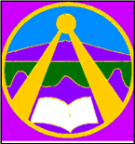 Form 5Enw’r disgybl - …………………………………………………………Meddyginiaeth - ………………………………………………………Ffurflen 6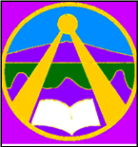 Rhaid i'r rhiant / gwarchodwr lenwi’r ffurflen hon.Os oes gan staff unrhyw bryderon, trafodwch y cais hwn gyda gweithwyr gofal iechyd proffesiynol.Gwybodaeth gyswllt
Hoffwn i'm plentyn weini a / neu gario eu meddyginiaeth.Rwy'n cytuno i weini a / neu gario fy meddyginiaeth. Os ydw i'n gwrthod gweini fy meddyginiaeth fel y cytunwyd, yna bydd y cytundeb hwn yn cael ei adolygu.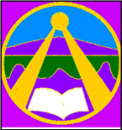 Ffurflen 7Sicrhewch fod cofrestriad y Cyngor Gweithlu Addysg yn cael ei ddiweddaru yn unol â hynny.Rwy'n cadarnhau bod (enw aelod o'r staff) .............................. wedi derbyn yr hyfforddiant a nodir uchod ac yn gymwys i wneud unrhyw driniaeth angenrheidiol.Argymhellaf fod yr hyfforddiant yn ddiweddariadau (nodwch pa mor aml) ........................
Rwy'n cadarnhau fy mod wedi cael yr hyfforddiant a nodir uchod.Polisi Anghenion Gofal Iechyd  i /     Ysgol Gymunedol Y FrenniDyddiad Cyhoeddi: Rhagfyr 2017Dyddiad Adolygu: (Argymhellir gan Lywodraeth Cymru fod y polisi'n cael ei adolygu'n flynyddol))Rhagfyr 2018Cyfeiriad Ysgol a Chod Post: Ysgol Gymunedol Y FrenniCrymychSir BenfroSA41 3QHRhif Ffôn Ysgol:01239 831427Cyfeiriad E-bost Ysgol:head.yfrenni@pembrokeshire.gov.ukCyfeiriad Gwefan ar gyfer y polisi hwn:(Rhowch gyfeiriad arall os ydyw’n wahanol i brif gyfeiriad e-bost yr ysgol)Enw'r person sy'n gyfrifol am gynnal y polisi hwn:Mrs Jiwli HigginsonFfurflen 1 -Cysylltu â’r gwasanaethau brysFfurflen 2 -Cydsyniad rhieni i’r lleoliad addysg i weini meddyginiaethFfurflen 3 -Cytundeb Pennaeth y lleoliad i weini meddyginiaethFfurflen 4 -Cofnod o feddyginiaeth wedi'i storio a'i gweini i ddysgwr unigolFfurflen 5 -Cofnod o feddyginiaethau a weinir i bob dysgwr - yn ôl dyddiadFfurflen 6 -Cais ar i'r dysgwr gario / gweini ei feddyginiaeth ei hunFfurflen 7 -Cofnod hyfforddiant staff - gweini meddyginiaethauCysylltu â’r gwasanaethau brys Cysylltu â’r gwasanaethau brys Cais am AmbiwlansGalwch 999, gofynnwch am ambiwlans a byddwch yn barod gyda'r wybodaeth ganlynol lle bo modd.Cais am AmbiwlansGalwch 999, gofynnwch am ambiwlans a byddwch yn barod gyda'r wybodaeth ganlynol lle bo modd.1
Nodwch eich rhif ffôn :                         01239 8314272
Rhowch eich lleoliad fel a ganlyn: Ysgol Gymunedol Y FrenniSir Benfro.3Nodwch mai'r cod post yw:SA41 3QH4Rhowch yr union leoliad yn y lleoliad addysg(Rhowch ddisgrifiad byr)5Rhowch eich enw6Rhowch enw'r dysgwr a disgrifiad byr o symptomau7Hysbyswch y rheolwr Ambiwlans o'r fynedfa orau a datganwch y bydd y criw cwrdd ac yn mynd i (rhowch yr enw)8Peidiwch â gorffen yr alwad hyd nes i'r wybodaeth gael ei ailadrodd yn ôl-  Siaradwch yn glir ac yn araf a byddwch yn barod i ailadrodd y wybodaeth os gofynnir i chi wneud hynny- Rhowch gopi wedi'i chwblhau o'r ffurflen hon wrth yr holl ffonau yn y lleoliad addysg.-  Siaradwch yn glir ac yn araf a byddwch yn barod i ailadrodd y wybodaeth os gofynnir i chi wneud hynny- Rhowch gopi wedi'i chwblhau o'r ffurflen hon wrth yr holl ffonau yn y lleoliad addysg.Cytundeb i rieni ar gyfer gweini meddygyniaeth yn Ysgol y FrenniEnw’r YsgolEnw’r PlentynDyddiad GeniGrŵp / dosbarth / blwyddynAnghenion Gofal IechydEnw / math o feddyginiaeth(fel y disgrifir ar y cynhwysydd)Enw / math o feddyginiaeth(fel y disgrifir ar y cynhwysydd)Dyddiad dosbarthu       /        /       /        /Dyddiad Dod i ben       /        /Dos a dullAmserRhagofalon arbennigA oes unrhyw sgîl-effeithiau y mae angen i'r ysgol wybod amdanynt?
Hunanweinyddiaeth (dileu fel y bo'n briodol)Ie  /  Na
Gweithdrefnau i’w cymryd mewn argyfwngEnwRhif ffôn (dydd)Perthynas gyda’r plentynCyfeiriadLlofnodDyddiad
Cytundeb Pennaeth Ysgol y Frenni i weini meddyginiaethauEnw’r lleoliadDyddiadLlofnodCofnod o feddyginiaeth wedi'i storio a'i gweini i ddysgwr unigolEnw’r lleoliadEnw’r dysgwrDyddiad y darperir y feddyginiaeth gan riantGrŵp / dosbarth / blwyddynNifer a dderbyniwydEnw a chryfder y feddyginiaethDyddiad dod i benNifer a ddychwelwydDos ac amlder meddyginiaethLlofnod staffCofnod o feddyginiaethau a weinyddir i dysgwyr – fesul dyddiadEnw lleoliadYsgol Gymunedol Y FrenniDyddiadAmserDosPrintiwch enwLlofnod staffCais ar i'r dysgwr gario / gweini ei feddyginiaeth ei hunEnw lleoliadEnw dysgwrGrŵp / dosbarth / blwyddynCyfeiriad   Enw meddyginiaethCario a gweiniIe  /  NaGweini o leoliad storioIe  /  NaGweithdrefnau i’w rhoi mewn lle mewn argyfwngEnwRhif ffôn (dydd)Perthynas i’r dysgwrLlofnod rhiant/gwarchodwrDyddiadLlofnod dysgwrDyddiadCofnod hyfforddiant staff  - gweini meddyginiaethauEnw lleoliadEnwMath o hyfforddiant a dderbyniwydDyddiad cwblhau’r hyfforddiant        /        /Hyfforddiant a ddarperir ganProffesiwn a theitlLlofnod hyfforddwrDyddiadLlofnod staffDyddiadDyddiad adolygu a awgrymir